 Základní škola Jindřicha Matiegky Mělník, příspěvková organizace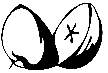 Pražská 2817, 276 01 Mělníkwww.zsjm-me.cz	                                            	                  tel.: 315 623 015Vyhlášení ředitelského volnaŘeditel Základní školy Jindřicha Matiegky Mělník, příspěvkové organizace vyhlašuje na základě ustanovení § 24 odst. 2 zákona č. 561/2004 Sb., o předškolním, základním, středním, vyšším odborném a jiném vzdělávání (školský zákon), ve znění pozdějších předpisůvolný den pro žákyna pátek 30. června 2017 ze závažných technických a organizačních důvodů.V tento den nebude pro žáky v provozu základní škola, školní družina, školní kroužky ani školní jídelna.Vysvědčení žáci dostanou ve čtvrtek 29. 6. 2017, kdy výuka skončí během druhé vyučovací hodiny (8:55 – 9:40) - dle instrukcí třídních učitelů, oběd bude v tento den školní jídelna vydávat od 9:00 do 10:30.Nástup do školy po letních prázdninách: pondělí 4. září 2017V Mělníku dne 30. 05. 2017                                                 Mgr. Vladimír Škuta                                                                                  ředitel školy